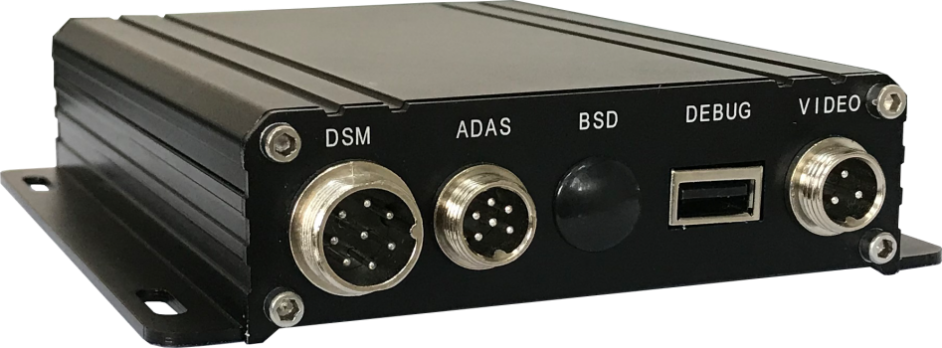 ADAS supports LDW (Lane Departure Warning) / FPW (Front Vehicle Approach Warning) / FCW (Forward Collision Warning) and other warning functionsDSM supports Fatigue (Yawning) / Looking around / Smoking / Phone Call / Covering/ Infrared blocking / Driver abnormal and other warning functionsDSM camera supports four modes of installation: left rudder, right rudder, center control, and rearview mirrorIt can support for USB link Android debuggingIt supports multi-voice broadcast, voice file flexible replacement, no country and language restrictionsIt is suitable for many product models, and it supports Tongli full series with IPC network port equipmentIt combines local alarm and background remote monitoring functions, which can provide security services for drivers, passengers, operating units and regulatory departments. It can effectively avoid the occurrence of dangerous situationsProfessional on-board power supply set 8-32V dc wide voltage input designFront Board：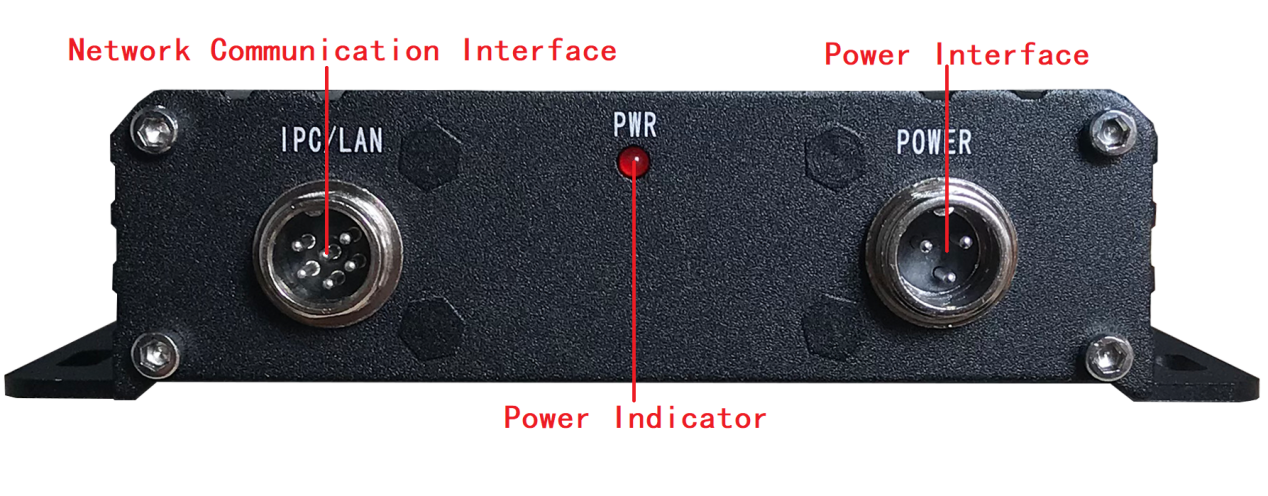 Back Board：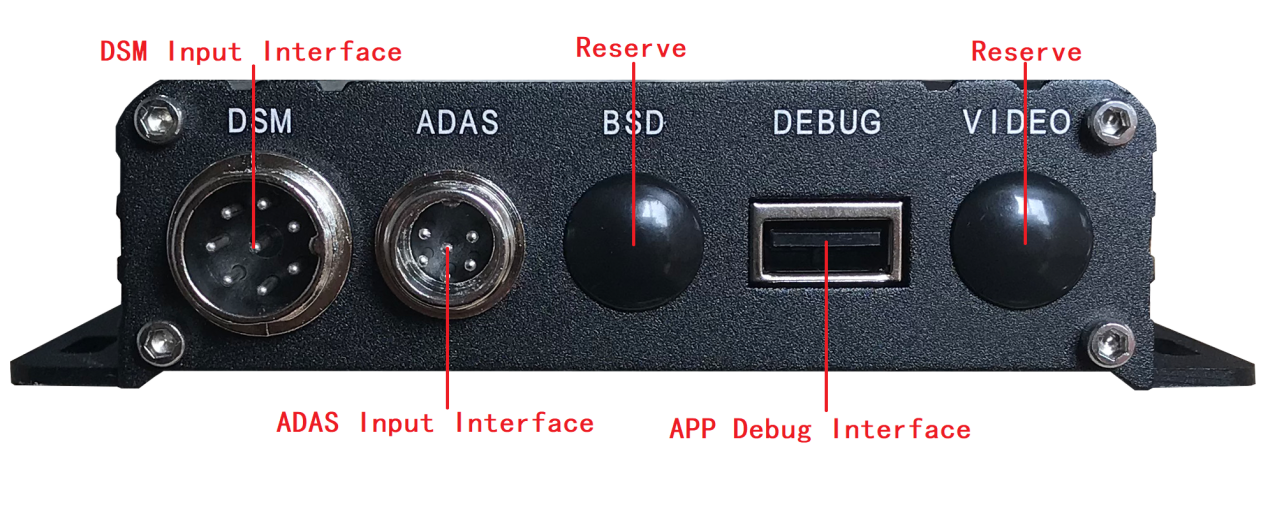 Active Safe Driving Assistant Terminal AI100Features：Product Parameters:ItemNameParameterMainframeCPU4x1GHz Embedded processorMainframeRAM512MB DDR3DSM CameraResolution960HDSM CameraFps25fpsADAS CameraResolution1280*720ADAS CameraFPS25fpsAlarm Picture and VideoAlarm pictureFormat：JPGAlarm Picture and VideoAlarm videoH.264, Format:mp4Alarm Picture and VideoCVBS outputMultiple channel output,ADAS、DSM、BSD videoWorking VoltageDC wide voltageDC 8-32VTemperature RangeTemperature range-20°～+70°Product SizeSize（mm）133.6*102.8*33Mainframe and interface：